Lägesrapport 7/2 2020

Idag har Ellevio haft startmöte på Hällsö med sin entreprenör Vattenfall och Fjällbacka Gräv om nedgrävningen av elledningarna. Ulf C, Jan P och jag var närvarande från samfälligheten.
Startmötet utgick från tidigare utsända kartor och vi vandrade från Hällsöbryggan till Limmarsan. Vi noterade följande:
- Från Hällsöbryggan till elskåpet vid 1:26: Grund schakt långt till vänster på vägen. Se upp med Benroths privata elkabel till sjöbod genom stentrumma och längs vägen samt Bremels/Sandbergs vattenledning under vägen.
- Från elskåpet vid 1:26 till elskåpet på åkern: Redan nedgrävt. Endast skarvning.
- Från elskåpet på åkern till 1:22: Schakt på åkern närmast gärdesgården. Anslutning till näststation under vägen och dränering av vattensamlingen vid nätstationen. Se upp med elkabel och vattenslang för korna vid gärdesgård till 1:22. Se upp med vattenslang från allmänna brunnen till 1:29.
- Från 1:22 till Limmarsan: Se upp med avloppsledningar från 1:15 och 1:25 markerade med tre ränsningsbrunnar. Se upp med privat elkabel från 1:9 till sjöbod.
- Kommunen har 10 år på sig att återansluta elen till lotsutkiken.
- Byggstart preliminärt 17/2 med transport av material. Byggtid ca 1 1/2 månad
- Frågor om gatubelysning behandlades ej.

Vid anteckningarna//Bo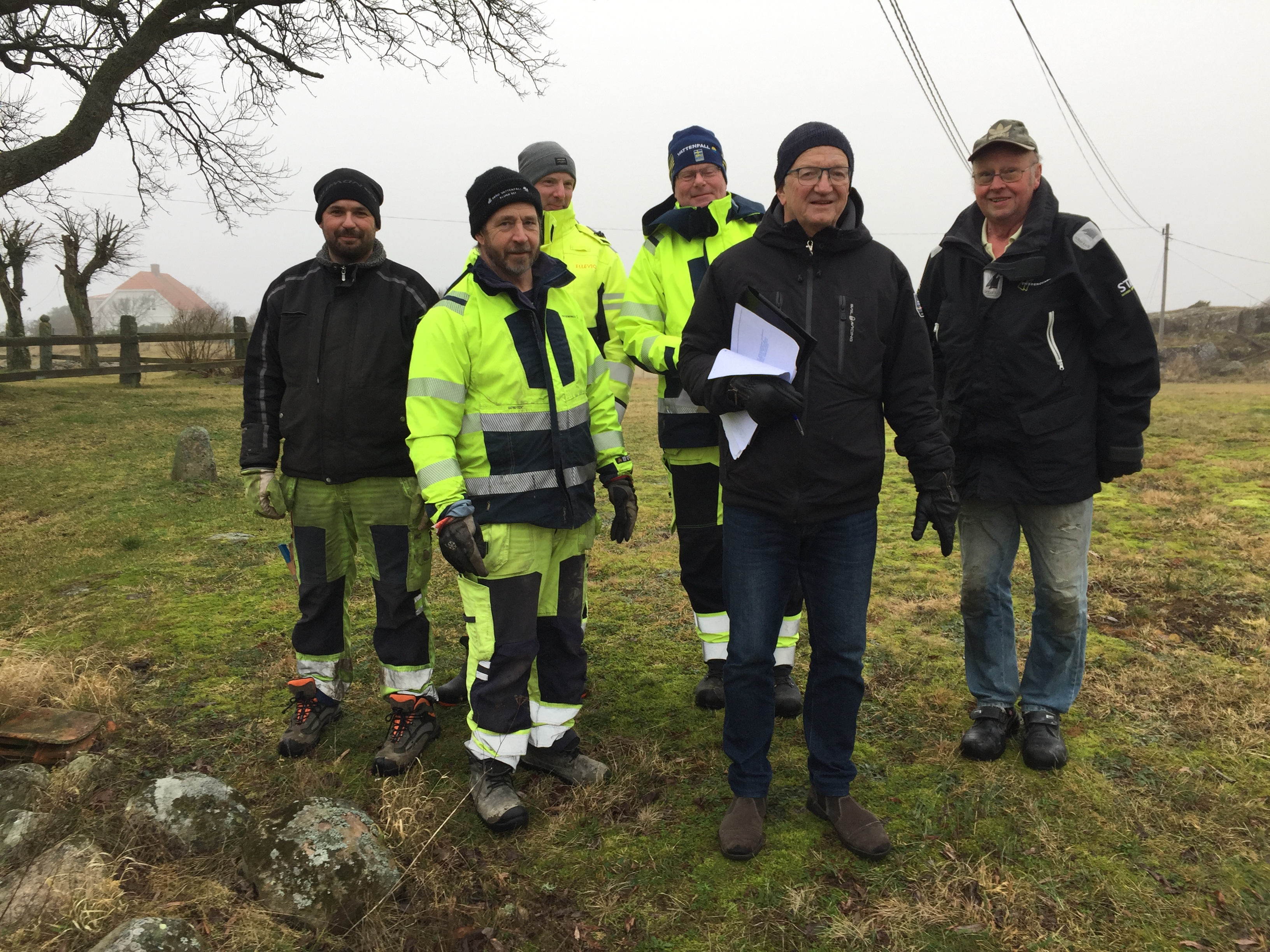 